各类编辑器1、kindeditor编辑器（目前小程序网站正在使用的）下载地址： http://kindeditor.net/docs/usage.html2、wangEditor 编辑器介绍地址：https://www.kancloud.cn/wangfupeng/wangeditor3/332599编辑器官网：www.wangEditor.com直接下载地址：https://github.com/wangfupeng1988/wangEditor/releases截图：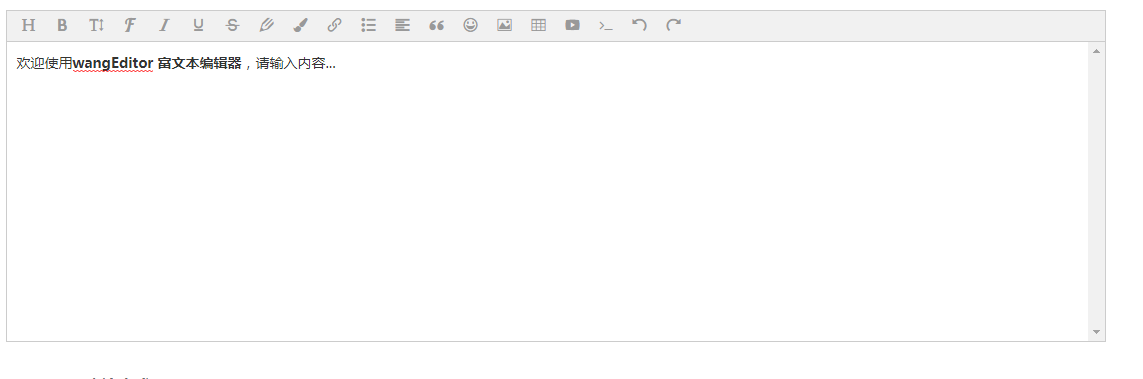 3、UEditor百度编辑器介绍地址：https://ueditor.baidu.com/website/onlinedemo.html编辑器官网：https://ueditor.baidu.com/website/onlinedemo.html截图：4、summernote编辑器：https://summernote.org截图：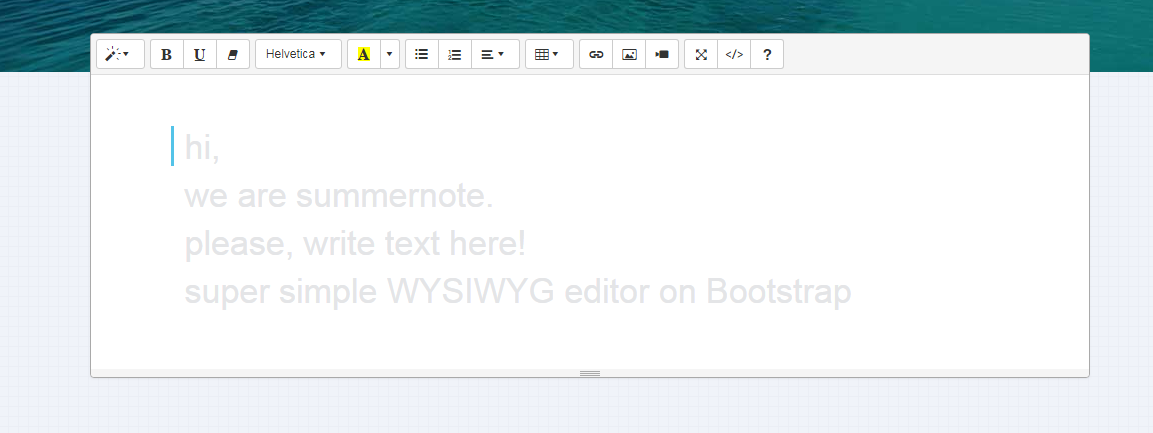 安装过程：http://www.cnblogs.com/renyuanhao/p/9213321.html5、ckeditor编辑器：https://ckeditor.com/截图：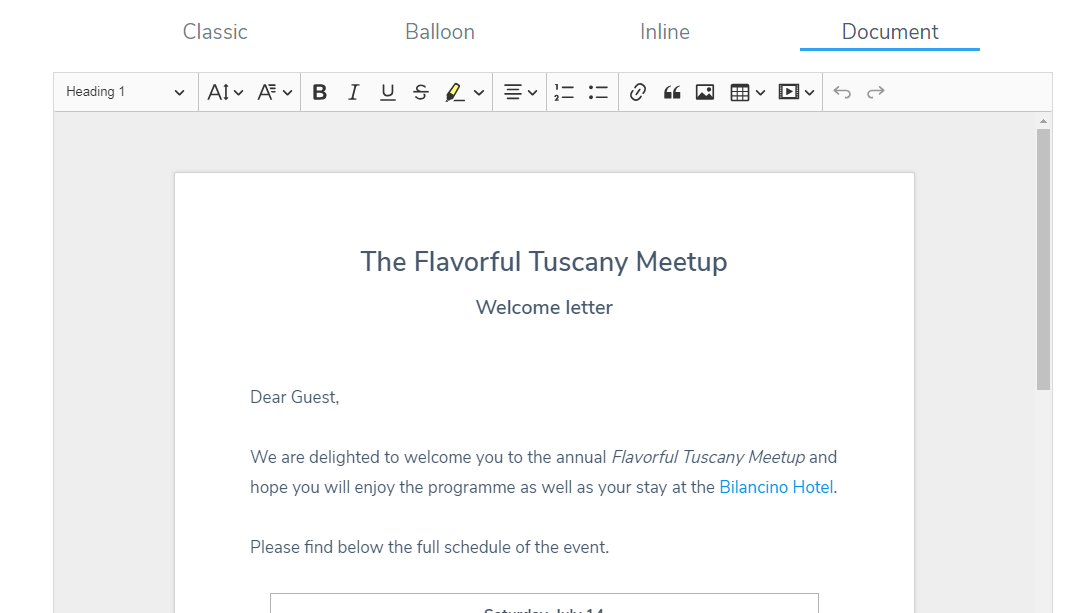 6、simditor样式好看，插件不多，基本满足需求文档英文，使用较为吃力，如果英文水平不好的话github上面开源，维护较好因为文档看起来吃力，所以本人没有考虑继续使用。http://simditor.tower.im/7、bootstrap-wysiwyg利用bootstrap实现的，简洁大方好看。优点：轻量，好看，使用方便。缺点：需要一定的浏览器支持，毕竟需要bootstraphttp://www.bootcss.com/p/bootstrap-wysiwyg/8、tinymce支持图片在线处理，插件多，功能强编辑能力优秀，界面好看。同样文档为英文，开发需要花时间。https://www.tinymce.com/